Circolare 33-2021										Cesena, 7-10-2021										Ai docenti									  Ai genitori     Ai rappresentanti degli alunni									p.c. Alla DSGA	 - Al personale ATAOggetto: convocazione Consigli di Classe e elezioni componente genitoriCONSIGLI DI CLASSE IN MODALITA’ ON LINESono convocati da Da lunedì 18/10 al venerdì 22/10 2021 dalle 15.00 i consigli di classe in modalità on line per tutti (docenti, alunni e genitori) per discutere il seguente ordine del giorno:1) Comunicazione ai genitori di POF di classe a seguito delle indicazioni raccolte in cdc settembre:Criteri di ammissione alla classe successiva per scrutini di giugno e settembre, da riportare in base a quanto indicato dal PTOF della scuolaCriteri per la media ponderata in caso di materie tecniche con docente teorico e ITP e voti scritti, orali praticiProgrammazione didattica ed educativa, adesione della classe a progettiProgrammazione attività extracurricolare: viaggi di istruzione – visite guidate – partecipazione a manifestazioni ed eventi. L’occasione è definitiva per decidere il programma del viaggio e la nomina degli accompagnatori (vedi regolamento viaggi), fermo restando le deroghe dovute all’emergenza covid soprattutto per i viaggi all’estero (tampone in entrata, green pass valido, ecc.)Programmazione attività di cittadinanza e costituzione – anche attraverso progetti legalità inoltrati dalla Commissione Legalità2) Prima bozza predisposizione pdp casi DSA (riferimento: prof.ssa Abbondanza N. per il Pascal, prof.ssa Benedettini per il Comandini) – il modello di pdp e di piano per i BES e DSA è da compilare da piattaforma google con link che sarà poi successivamente inviato ai coordinatori e/o tutor bes con le relative istruzioni del caso dal prof. Tappi.3) prima rilevazione e programmazione attività per eventuali casi di alunni con BES (riferimento: prof.ssa Abbondanza N. per il pascal, prof.ssa Benedettini per il Comandini) – segnalazione alle referenti citate di eventuali alunni da candidare per il Servizio Assistenza Doposcuola 4) predisposizione PEI per alunni disabili. 5) individuazione studenti stranieri (al prof. Morrone  per IPSIA, prof.ssa Castagnoli per ITI) da indirizzare al Corso di Alfabetizzazione (Italiano L2) e individuazione alunni classi PRIME - Progetto IMPARARE a IMPARARE (Disabili /DSA/BES) alla prof.ssa Molinari.7) Solo classi quinte ITT Pascal: programmazione moduli CLIL8) solo per le classi Comandini: per le prime, compilazione ex novo del PFI (da piattaforma google con link che sarà poi successivamente inviato ai tutor bes con le relative istruzioni del caso dal prof. Tappi), per le terze e quarte aggiornamento del PFI già esistente per prime e seconde. Per le quinte solo pdp per DSA/BES (vedi punto 3)9) al termine: elezioni rappresentanti dei genitori: leggere più avanti le modalità di svolgimento10) eventuale individuazione esigenze formative di docenti nuovi per somministrazione farmaco/alunniPer il punto 10, i nominativi di docenti di classi non prime che volontariamente chiedono di essere formati, in quanto non hanno partecipato alla formazione per gli anni precedenti, saranno inviati dal segretario/a al prof. Stefano Castagnoli stefano.castagnoli@ispascalcomandini.itDurata: 1 ora Primi 40 minuti solo docenti, poi 20  minuti con genitori e studenti, a seguire votazioni genitori.Il coordinatore avrà cura di creare inviare il link di goole meet (o altra applicazione liberamente scelta) appositamente creato all’indirizzo della classe (tutti gli studenti della classe, che varrà anche per i genitori che vogliano partecipare) e del cdc (tutti i docenti della classe) entro i dieci minuti prima dell’avvio del CDCI consigli di classe si svolgeranno secondo il seguente calendario:ISTITUTO COMANDINIISTITUTO PASCALOgni coordinatore/presidente del CDC è inoltre invitato ad integrare l’ordine del giorno della sua classe con eventuali punti di particolare rilievo che ritenesse opportuno discutere collegialmente. Sarà quindi cura del coordinatore/presidente del CDC, nei giorni a seguire, e se in presenza di reali criticità, conferire con il Dirigente per la condivisione dei problemi affrontati.  Per garantire fluidità allo svolgimento di tutte le assemblee, sarà opportuno che ogni consiglio di classe, per quanto possibile, si attenga ai tempi previsti. Per rendere più efficaci i lavori dei Consigli di classe ormai imminenti, si danno le seguenti indicazioni:predisporre, all’interno dei singoli Consigli, una programmazione trasversale, di 33 ore totali, sulla materia trasversale “Educazione Civica”, che confluisca nel POF di classe. A tale programmazione, organizzata come vuole la normativa vigente per competenze, darà il suo contributo l’intero Consiglio di classe e, in particolare, i docenti del Dipartimento umanistico che, in occasione della riunione, si accorderanno su argomenti e relativi tempi di attuazione. Le ore dedicate nel corso dell’anno allo svolgimento di questa attività andranno indicate nel registro di classe e in quello personale degli insegnanti. Dette ore possono essere svolte anche attraverso la partecipazione a attività (anche esterne) previste dall’elenco di iniziative inviate dalla Commissione Legalità. L’adesione a tali iniziative va verbalizzata nel presente CDCportare nei Consigli proposte di attività extra-curricolari, uscite didattiche, visite guidate, viaggi di istruzione, corsi, anche provenienti dal territorio, in modo che i Consigli stessi siano in grado di valutarne la portata educativo-didattica e l’opportunità di aderirvi con le relative classi. Si suggerisce di prendere visione delle importanti modifiche al regolamento viaggi in base a decisioni della Commissione Viaggi, a proposito soprattutto della possibilità di attivare Viaggi di Istruzione di Istituto.Per la predisposizione degli interventi mirati per i casi individuati come BES, si procederà a una prima rilevazione del caso, da indicare nel POF di classe, con le misure predisposte dal Consiglio di Classe. Successivamente il coordinatore/presidente di consiglio di classe informerà la prof.ssa referente per plesso e/o il proprio/a Tutor BES.Per la redazione dei pdp per i casi di DSA, si procederà in seno al consiglio alla redazione di una prima bozza, che sarà definitivamente approvata dopo revisione da parte della prof.ssa referente per plesso e/o dei Tutor BES ed eventuali integrazioni della famiglia nei consigli di classe di novembre.I docenti part-time, i docenti impegnati su più classi e/o i docenti che completano il loro orario presso il ns. Istituto ed hanno diritto a riduzione di monte ore di partecipazione, in base al piano annuale di partecipazione alle riunioni collegiali da consegnare in presidenza, avranno cura di comunicare ai coordinatori/presidenti di cdc di classe la loro partecipazione/assenza alle riunioni. Assenze, benché previste dai piani personali, non comunicate per tempo ai coordinatori/trici di classe non saranno considerate giustificate.La presente vale come delega alla preparazione, conduzione di ciascuna riunione e alla cura dei verbali per il coordinatore/trice di classe, come da lettera di incarico. Per i verbali, ove vigente, la redazione è a cura del segretario del CDC. Il coordinatore ha facoltà di verbalizzare o di designare, anche durante la seduta, un segretario verbalizzantePer i seguenti documenti: modello POF di classe – elenco iniziative proposte per la legalità/educazione alla cittadinanza chiedere rispettivamente alle referenti di istituto: per la documentazione (prof.ssa Gradara, prof.ssa Montemurro), per le iniziative proposte sulla legalità alla Commissione Legalità (prof.ri Lumini, Alecci, Casadei)modello di pdp per alunni con DSA, eventuale modello pdp per alunni con BES e modello di PFI per tutti gli alunni delle prime seconde e terze Comandini referenti: prof.ssa Abbondanza N e prof.ssa BenedettiniELEZIONI DEI RAPPRESENTANTI GENITORI:Nomina presidente e segretario:Dopo gli ultimi 15 minuti nei quali il coordinatore/presidente CDC  presenterà le decisioni assunte nel consiglio di classe e nel collegio dei docenti relativamente alla programmazione didattica, alla progettazione dei viaggi di istruzione, alla preparazione del P.O.F, all’organizzazione della scuola ed ai regolamenti (con particolare riferimento al “Patto di corresponsabilità”), terminato il consiglio, i genitori procederanno sempre in modalità on line alla nomina di un presidente e un segretario per gli scrutini delle votazioni dei rappresentanti genitori e si dichiarerà il seggio ufficialmente aperto per la votazione.Votazioni:Si definiscono due procedure:procedura a) in caso di unica candidatura (un solo genitore o due soli genitori) la elezione avverrà per proclamazione durante l’assemblea on line dei genitori, e per l’elezione farà fede il relativo verbale. Non ci sarà bisogno di presentarsi dunque a scuola per votare.Procedura b)In caso di più candidature rispetto ai due posti da eleggere, bisogna procedere per voto segreto. Pertanto, causa emergenza COVID i seggi saranno aperti solo di pomeriggio fino alle 18.00 e solo al plesso Comandini  di via Boscone 200 escluso i venerdì e sabato, dal 18 al 22 ottobre. Tutti i genitori potranno dunque votare dal giorno 18 al giorno 22 esclusivamente di pomeriggio fino alle 18.00, recandosi a scuola in piena sicurezza senza incrociare alunni e docenti.Il giorno 23 è destinato esclusivamente agli scrutini e alle votazioni dei genitori i cui cdc si sono svolti il giorno 21 e 22 ottobre. Le urne per il voto si troveranno seguendo le indicazioni in portineria, già dotate di foglio e penna per votare, per facilitare e velocizzare al massimo le operazioni di voto in piena sicurezza e senza rischio contagio. Per evitare rischi contagio suggeriamo ai genitori votanti di recare con sé la propria penna. In ogni caso dopo l’uso della penna ci sarà il dispenser con gel igienizzante per disinfettarsi.Il giorno 23, infine, presidente e segretario di seggio per ciascuna classe nominato in cdc si recheranno a scuola, sempre al plesso Comandini dalle 8 alle 13 per procedere alle operazioni di scrutinio e comunicare alla segreteria didattica i risultati delle elezioni.In tutte le classi dove non risulteranno proclamati nuovi eletti si considereranno prorogati gli attuali rappresentanti di classe in continuità con l’anno scorso, salvo esplicite dimissioni di questi ultimi.Il Dirigente Scolastico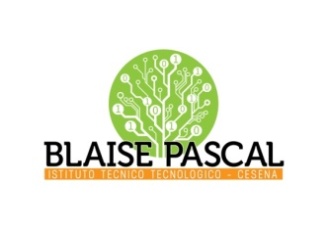 ISTITUTO Superiore 
Pascal/ComandiniP.le Macrelli, 100 
47521 Cesena 
Tel. +39 054722792 
Cod.fisc. 90076540401 - Cod.Mecc. FOIS01100L
FOIS01100L@istruzione.itFOIS01100L@pec.istruzione.it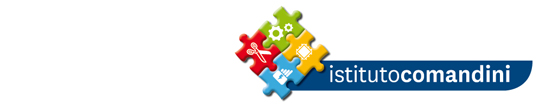 Lunedì 18 Ottobre 2021Lunedì 18 Ottobre 2021Lunedì 18 Ottobre 2021Lunedì 18 Ottobre 2021Lunedì 18 Ottobre 202115,00 - 15,40solo docenti1M3E4A15,40 - 16,00con genitori e studenti1M3E4A16,00 - 16,40solo docenti2A4G3M16,40 - 17,00con genitori e studenti2A4G3MMartedì 19 Ottobre 2021Martedì 19 Ottobre 2021Martedì 19 Ottobre 2021Martedì 19 Ottobre 2021Martedì 19 Ottobre 202115,00 - 15,40solo docenti2M3B5G15,40 - 16,00con genitori e studenti2M3B5G16,00 - 16,40solo docenti2E3A - - -16,40 - 17,00con genitori e studenti2E3A - - -Mercoledì 20 Ottobre 2021Mercoledì 20 Ottobre 2021Mercoledì 20 Ottobre 2021Mercoledì 20 Ottobre 2021Mercoledì 20 Ottobre 202115,00 - 15,40solo docenti2G4M - - -15,40 - 16,00con genitori e studenti2G4M - - -16,00 - 16,40solo docenti1A5B - - -16,40 - 17,00con genitori e studenti1A5B - - -17,00 - 17,40solo docenti1E3G - - -17,40 - 18,00con genitori e studenti1E3G - - -Giovedì 21 Ottobre 2021Giovedì 21 Ottobre 2021Giovedì 21 Ottobre 2021Giovedì 21 Ottobre 2021Giovedì 21 Ottobre 202115,00 - 15,40solo docenti1B4B5E15,40 - 16,00con genitori e studenti1B4B5E16,00 - 16,40solo docenti1C4E - - -16,40 - 17,00con genitori e studenti1C4E - - -17,00 - 17,40solo docenti1G5A/5M - - -17,40 - 18,00con genitori e studenti1G5A/5M - - -LUNEDI’ 18 ottobre 2021  LUNEDI’ 18 ottobre 2021  LUNEDI’ 18 ottobre 2021  LUNEDI’ 18 ottobre 2021  15,00 - 16,001G4I5C16,00 - 17,001E4D5L17,00 - 18,005D5H- - -MARTEDI' 19 ottobre 2021 MARTEDI' 19 ottobre 2021 MARTEDI' 19 ottobre 2021 MARTEDI' 19 ottobre 2021 15,00 - 16,002B3A4F16,00 - 17,001N4C- - -17,00 - 18,001M3C- - -MERCOLEDI' 20 ottobre 2021MERCOLEDI' 20 ottobre 2021MERCOLEDI' 20 ottobre 2021MERCOLEDI' 20 ottobre 202115,00 - 16,001I2F5E16,00 - 17,001F2I3H17,00 - 18,001L2H4LGIOVEDI' 21 ottobre 2021 GIOVEDI' 21 ottobre 2021 GIOVEDI' 21 ottobre 2021 GIOVEDI' 21 ottobre 2021 15,00 - 16,001A3B3I16,00 - 17,002A4B5G 17,00 - 18,003G- - -- - -VENERDI' 22 ottobre 2021 VENERDI' 22 ottobre 2021 VENERDI' 22 ottobre 2021 VENERDI' 22 ottobre 2021 15,00 - 16,001B2E4H16,00 - 17,001H2C3E 17,00 - 18,001C- - -- - -